(07 – 13 Февраля 2022)На Кубе начинается международный конгресс высшего образования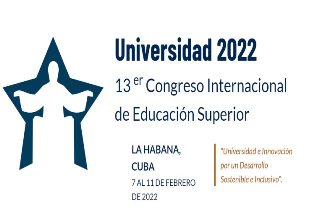 Гавана, 7 февраля. Начиная с сегодняшнего дня, использование инноваций для устойчивого развития будет направлять дебаты ученых, профессоров и студентов на Международном конгрессе высших учебных заведений 2022 года, встречу, которая будет проходить на Кубе до пятницы.Мероприятие, которое проходит в столичном Дворце конференций, откроется выступлением президента Кубы Мигеля Диас-Канеля "Государственное управление, основанное на науке и инновациях: достижения и проблемы".В рамках программы пройдут семинары, симпозиумы и форумы, посвященные соблюдению Целей устойчивого развития, связям университет-компания, управлению знаниями, роли студенческих и профсоюзных организаций, подготовке компетентных специалистов.По словам организаторов, на мероприятии обсудят виртуально или лично проблемы этого обучения в связи с условиями, вызванными пандемией КОВИД-19.Мария Виктория Вильявисенсио, директор по международным отношениям, из Министерства высшего образования, сообщила на пресс-конференции, что конгресс станет площадкой для подписания соглашений о сотрудничестве между Кубой, Россией, Болгарией и Мексикой.Согласно статистике Министерства, из общего количества поступивших отчётов было отобрано 1 786, из которых более 200 соответствовали иностранцам из двадцати стран, которые будут участвовать виртуально или лично.Среди личностей, которые примут участие во встрече — Фрей Бетто, Атилио Баттон и Виктор Вексельберг, бразильский теолог, аргентинский политолог и президент российского современного научно-технологического инновационного комплекса по разработке и коммерциализации новых технологий "Сколково", соответственно, включая Стефанию Джаннини, заместителя генерального директора ЮНЕСКО по вопросам образования, а также министров и представителей международных организаций.Это тринадцатое издание конгресса, который с 1998 года проводит на Кубе анализ наиболее актуальных вопросов, влияющих на высшее образование. (Пренса Латина)Президент Кубы рассматривает местное развитие как ось правительстваГавана, 8 февраля. Президент Кубы Мигель Диас-Канель высоко оценил местное развитие и укрепление общин в качестве основных стратегий своего правительства, которое находит в науке советы для принятия решений.Во время учредительной конференции Международного конгресса высших учебных заведений 2022 года под названием «Государственное управление на основе науки и инноваций: достижения и вызовы» президент пояснил, что коммуникация и творческое сопротивление являются столпами этого процесса. Глава государства подчеркнул участие населения, диалог с различными секторами, программы в общинах, считающихся уязвимыми, визиты Совета министров на территории, а также настаивал на том, как высшие учебные заведения поддерживают обучение различных субъектов.В этом смысле он подчеркнул связи между сектором знаний, производством товаров и услуг и государственным управлением в рамках стратегии борьбы с пандемией Covid-19.«У науки и инноваций есть ответы на все вопросы», — сказал он и уточнил, как они влияют на государственную политику.Диас-Канель напомнил о создании группы экспертов для руководства управлением пандемией, которая поддерживает систематические обмены с высшими властями страны, а также о создании Национального инновационного совета.Он показал, что эти случаи дали импульс исследовательским проектам, поскольку они помогли мобилизовать знания, созданные возможности и их использование в контексте, в котором угрозы против Кубы не прекращаются.В этой связи президент подчеркнул влияние экономической, торговой и финансовой блокады, введенной Соединенными Штатами, которая усилилась в разгар пандемии, что затрудняет получение материальных ресурсов для преодоления чрезвычайной ситуации в области здравоохранения.Он подчеркнул важность использования в таких условиях надежной биотехнологической промышленности, системы здравоохранения и высшего образования, альянса, который позволил стране иметь пять собственных вакцин-кандидатов против Covid-19 и в настоящее время почти 88 процентов населения иммунизировано тремя дозами вакцин.Он также упомянул, что поддержка науки позволила проводить клинические испытания, составлять версии протоколов против болезни, разрабатывать биотехнологические продукты, инструменты и научные публикации в соответствии с макропрограммами и стратегическими направлениями этой карибской страны.Отношения между экспертами и правительством являются интенсивными, уважительными и гармоничными, и их следует расширить для решения других проблем, таких как продовольственный суверенитет и образование в области питания, сказал глава государства.Делегаты из примерно 34 стран посещают Университет 2022, начиная со вчерашнего дня, которые заседают во Дворце Соглашений Гаваны до пятницы, обсуждая роль науки и инноваций для устойчивого и инклюзивного развития. (Пренса-Латина)Успехи Кубы в лечении бесплодных пар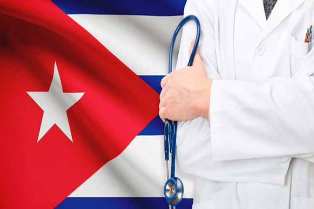 Гавана, 9 февраля. В 2021 году на Кубе было зарегистрировано 6033 беременности у бесплодных пар благодаря универсальной и бесплатной службе доступа для людей с репродуктивными проблемами.Согласно заявлению Министерства здравоохранения (МИНСАП), в прошлом году родилось 4 317 новых кубинцев, детей супружеских пар, о которых заботится эта сеть услуг, единственная в своем роде в мире.В течение прошлого года были обследованы 99,3% бесплодных пар, выявленных в системе, которая имеет несколько уровней ухода и имеет консультации в 168 муниципалитетах страны.Указанная сеть, добавляется в отчете, включает 15 низко технологичных провинциальных служб вспомогательной репродукции, к которым обычно обращаются 30% пациентов для прохождения более сложных процедур, и четыре высокотехнологичных территориальных центра вспомогательной репродукции.В этих последних учреждениях было достигнуто 136 беременностей, с эффективностью 40 беременных женщин из каждых 100, которым были перенесены эмбрионы, уточняет источник Министерства здравоохранения.Хотя число беременностей уменьшилось на 994 по сравнению с предыдущим годом, в сообщении подчеркивается, что достигнутая цифра является отражением приоритета, предлагаемого системой общественного здравоохранения, и качества медицинского персонала Программы охраны материнства и детства посреди трудного контекста.Достигнутые результаты, подчеркивалось в заявлении, были получены во время вспышки пандемии Covid-19 вместе с экономическими ограничениями, вытекающими из ужесточения блокады, введенной правительством США. (Пренса Латина)Семейный кодекс на Кубе не ограничивает ответственность родителей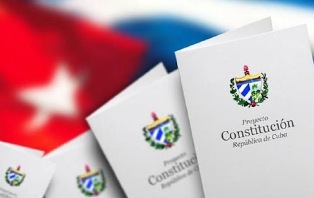 Гавана, 9 февраля. Термин «родительская ответственность» не ограничивает права родителей в новом Кодексе кубинских семей, а прогрессивная автономия детей не представляет угрозы родительскому авторитету.Это подчеркнула в соц. сетях вице-президент Национального союза юристов Кубы Ямила Феррер, которая также опровергла манипуляции и искажения, которые до сих пор существуют в отношении этих концепций проекта.«Изменение названия родительской власти (текущей) родительской ответственностью имеет под собой столь же простую, сколь и глубокую основу: отвечает семейной кубинской действительности, которая была преобразована в соответствии с видением прав в отношении к детям», — написала она.Доктор юридических наук впервые пояснила, что право собственности и осуществления родительских прав устанавливается за обоими родителями, имеющими одинаковый уровень ответственности, функций, обязанностей, прав и обязанностей.С другой стороны, эксперт напомнила, что дети и подростки являются субъектами права, а значит, не являются объектами или собственностью своих родителей.«Следует отметить прогрессирующую автономию, это означает, что по мере того, как они растут, взрослеют и приобретают собственное суждение о вещах, они могут принимать решения, брать на себя ответственность и осуществлять свои права», — сказала она.По словам Феррер, это означает дисциплину и ограничения, которые устанавливают родители на основе рассуждений, размышлений, а не на навязывании и насилии.«Авторитарный режим, поддерживаемый страхом, должен быть заменен моральным авторитетом, поддерживаемым любовью», — пояснила она, — концепция, которая также продвигает Конвенцию о правах ребенка 1989 года, подписанную и ратифицированную Кубой с 1990 года.«Отсюда в проекте нового Кодекса о создании семей фигурирует такая ситуация, как добровольное делегирование родительской ответственности (статьи 141 и 178) и опекунство и приемная забота бабушек и дедушек и других родственниках или аффективно близких людей (статья 165)», — сказала врач.Феррер повторила, что Раздел V о родительской ответственности вовсе не ограничивает, не ослабляет и не затрагивает материнскую и отцовскую ответственность, а укрепляет и обогащает ее.По её мнению, это обучение тому, как быть лучшими родителями, воспитывать позитивное и уважительное отношение в соответствии с наилучшими интересами ребенка и его постепенной автономией.В эти моменты проект находится на всенародном обсуждении до 30 апреля, в течение которого кубинцы могут предлагать изменения, исключения или дополнения к документу. (Пренса Латина)На Кубе пройдет конкурс музыкальной премии Сан-Ремо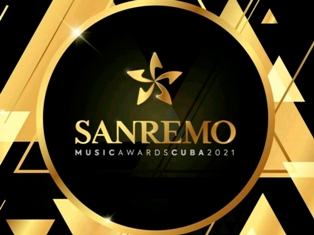 Гавана, 10 февраля. Организаторы музыкальной премии Сан-Ремо (SRMA) заверили на пресс-конференции, что мероприятие пройдет на Кубе с 5 по 10 апреля, несмотря на попытку бойкота, организованную в социальных сетях.Художественный руководитель Хорхе Луис Робайна подтвердил, что мероприятие с самого начала имело целью укрепление культурных отношений между Италией и Кубой, учитывая историческое использование музыки этой европейской страны на острове.Конкурс, по его словам, направлен на интернационализацию талантов молодых профессионалов и любителей посредством конкурса, разработанного президентом итальянской стороны Николой Конвертино и взяв за основу знаменитый фестиваль итальянской песни в Сан-Ремо.Одобренный его более 10-летним опытом работы в испанской музыкальной сети, Робайна отвечал за реализацию предложения вместе со звукозаписывающей компанией MusiCuba компании RecordingandMusicalEditionsCompany (Egrem).По его словам, эта возможность родилась в результате встреч на европейской территории и возможности бренда "Мост в Гавану", который позволил обменяться многими международными и национальными артистами.Эта открытая ниша для кубинской музыки на международном рынке позволила ему встретиться с менеджерами и промоутерами культуры, которые выразили заинтересованность в укреплении отношений с Кубой и кубинской музыкой.Исходя из этих общих интересов, два года назад впервые на острове и в Латинской Америке начались процедуры по разработке SRMA с профессиональными обязательствами и коммерческими амбициями.По словам Робайны, прошел предыдущий контакт с иностранными представителями и артистами, некоторые из которых отменили свое присутствие из-за давления СМИ или линчевания, сказал он.Однако Робайна заверил, что фестиваль состоится и не имеет другого толкования, кроме укрепления культурного обмена между Кубой и Италией и преподнесения кубинскому народу достойного такого зрелища подарка.Что касается подтвержденных национальных и иностранных исполнителей, музыкант сказал, что они объявят имена позже, чтобы избежать подобных преследований, и объявил о наличии четырех победителей предыдущих выпусков.По словам директора музыкальной группы "Карамба", согласно его определению происхождения, мероприятие пришло на Кубу как занятое место, и при его управлении итальянским коллегой оно предполагало абсолютно свободную бизнес-модель.По словам директора по экспорту Egrem Йолаиды Духарте, SRMA имеет опыт участия в конкурсах в Италии, Венеции, Узбекистане и Тунисе, а на Кубе имеет всю юридическую поддержку и следует традиции организации других подобных мероприятий.Ожидания роста ВВП экономики на Кубе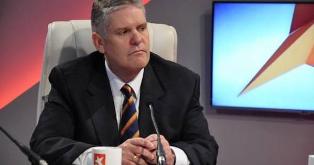 Гавана, 11 февраля. Внимание населения и специалистов Кубы сегодня сосредоточено на телевизионной программе "Меса редонда", центральной темой которой станут национальная экономика и стратегия развития.В программе эфира беседа с вице-премьером, главой Департамента экономики и планирования (МОП) Алехандро Хилем, который рассмотрит насущные вопросы развития страны.Сегодня вечером министр расскажет в своем выступлении о прогрессе кубинской экономики в начале этого года, а также о влиянии мер, принятых в рамках Стратегии экономического и социального развития, и инфляции.Кубинцы также внимательно следят за официальными заявлениями на этот счет исследователей, бизнесменов и специалистов, и особенно в трудные времена из-за пандемии КОВИД-19, но с оптимизмом со стороны властей.Хиль недавно заявил прессе, что правительство не отказывается от цели роста экономики на 6 процентов. Об этом было объявлено, несмотря на напряженную ситуацию в стране из-за распространения пандемии КОВИД-19 и усиления экономических, коммерческих и финансовых препятствий из-за блокады, введенной против Кубы Соединенными Штатами.Министр пояснил, что это ожидаемое увеличение внутреннего валового продукта (ВВП) на конец 2021 года рассчитано по отношению к результату предыдущего года, когда на острове произошло сокращение на 11 процентов.Отметил, что это рост, который не предполагает значительного увеличения уровней деятельности и предложений, потому что он будет ниже горизонта экономической активности 2019 года.Подчеркнул по этому поводу, что, если он верит в 6 процентов в 2021 году и примерно столько же в этом году, экономика острова начнет восстанавливаться (в конце 2022 года).Это будет тот же шаг ВВП, с которым завершен 2019 год, рассчитанный — в постоянных ценах — примерно в 56,9 млрд. песо (CUP, песо, эквивалентный 24 долларам по официальному обменному курсу).Он упомянул, что, хотя туристический сектор является движущей силой экономики и еще не успел оживиться, другие сектора демонстрируют лучшую динамику, чем планировалось, например, экспорт никеля, стоимость которого на международном рынке превышает 17 тысяч долларов за тонну.Из-за этих элементов, с одной стороны, тревожных, но и обнадеживающих в случае задач, предпринятых для разрешения различных ситуаций, появление чиновника в этот четверг увеличивает ожидания как экономистов, так и кубинского народа. (Пренса Латина)Куба помогает вакцинировать мир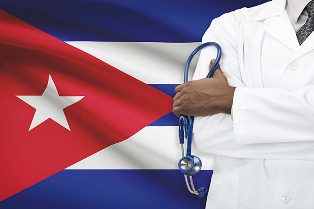 Дели, 8 февраля. Под заголовком «Куба помогает вакцинировать мир» индийский портал PeoplesDispatch рассказал о доставке вакцин с карибского острова в такие страны, как Сирия, сильно пострадавшая от десятилетия войны и санкций от Соединенных Штатов.У Кубы есть всеобъемлющий план по поддержке распространения иммуногенов на глобальном юге, чтобы никто не остался без внимания, добавило цифровое издание.СМИ сообщили, что Гавана предложила свою поддержку в распространении этих препаратов в развивающихся странах, которые пытаются обеспечить быстрое развертывание иммунизаторов против Covid-19.Остров, добавляет публикация, заручился поддержкой Международного контингента врачей имени Генри Рив, специализирующихся на чрезвычайных ситуациях и серьезных эпидемиях, известного своей работой в Африке во время вспышки лихорадки Эбола, для немедленного развертывания и подготовки персонала для распространения вакцин.После вакцинации 90% своего населения по крайней мере одной дозой местных вакцин, Куба готова отправить их в другие страны и уже сделала пожертвования таким странам, как Сирия и Сент-Винсент и Гренадины, отмечает портал PeoplesDispatch.На сегодняшний день Куба направила 57 медицинских бригад для борьбы с пандемией Covid-19 в 40 страны, таких как Багамы, Италия, Гондурас, Южная Африка и Того.Обязательства кубинцев включают цены солидарности и передачу технологий кубинских вакцин странам с низким уровнем дохода.Дэвид Адлер, генеральный координатор Прогрессивного Интернационала и глава его делегации в Гаване, заявил, что заявления кубинских ученых должны стать поворотным моментом в истории пандемии.Воздействие Covid-19 крайне неравномерно: в то время как 80% взрослых в Европейском союзе полностью вакцинированы, только 9,5% людей в странах с низким уровнем дохода получили одну дозу вакцины против вируса, добавляет текст.Остров ведет переговоры с более 15 странами о передаче технологий и местном производстве своих вакцин и уже заключил соглашения о передаче технологий с Аргентиной, Вьетнамом и Никарагуа.В знак солидарности со странами, столкнувшимися с нападениями империалистических сил, Куба передала технологии Ирану и Венесуэле, которые страдают от отсутствия доступа к вакцинам из-за санкций, введенных Соединенными Штатами.В отличие от крупных фармацевтических компаний, кубинская технология вакцин подходит для условий с ограниченными ресурсами, поскольку в ней используется технологическая платформа белковых субъединиц, что упрощает их производство и хранение, поскольку они не требуют низких температур. (Пренса Латина)Группа Буэна-Фе - защитники Кубы и ее вакцин с помощью искусства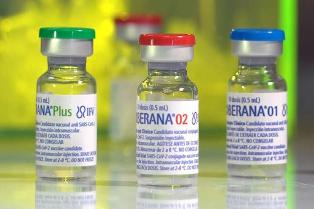 Гавана, 8 февраля. Группа Буэна Фе не поддается никаким уловкам и подтверждает сегодня свою приверженность принципам и достижениям Кубинской революции, таким как вакцины против Covid-19, разработанные учеными на благо людей.Искусством лидеры группы Исраэль Рохас и Йоэль Мартинес поддержали действие иммуногенов Соберана 02, Соберана Плюс и Абдала перед лицом непризнания правительством Канады, страны, куда они отправятся в свой следующий тур.После согласования презентаций в Торонто, Монреале и Оттаве группа представит свой альбом Carnal во время указанного путешествия, отложенного из-за пандемии; однако канадские власти призвали музыкантов сделать себе прививки другими препаратами, откровенно не признавая эффективность препаратов, произведенных на Кубе.Мы сочинили песню «Сила страны». Мы знаем наши команды ученых, которые производили кубинские вакцины. Мы собираемся петь там, где их признают, указали Рохас и Мартинес на своих цифровых платформах, где они выразили слова поддержки канадской публике, жаждущей их музыки, ожидая серию концертов до последнего момента.Без каких-либо прерогатив или уступок BuenaFe представила свою музыку странам региона и Иберо-Америки в сочетании с последовательным дискурсом, созвучным социально-политической реальности Кубы, которую они отражают и защищают в каждой из своих композиций.Мы надеемся, что наши вакцины будут признаны способными совершить тур, подтвердили артисты, намекая на пять иммуногенов, произведенных независимым образом научным полюсом карибской нации. (Пренса Латина)Индонезия и Куба отмечают 62-летие дружеских отношенийГавана, 8 февраля. В рамках празднования тысячелетия Angklung Индонезия отметила в Гаване 62-ю годовщину непрерывных отношений с Кубой, которые постепенно диверсифицируются, несмотря на препятствия, связанные с Covid-19.«В течение этих лет Индонезия и Куба поддерживали долгосрочное взаимовыгодное сотрудничество во многих областях, основанное на равенстве, взаимном уважении и сердечности», — сказала посол Нана Джулиана на мероприятии по этому случаю, состоявшемся накануне в Доме дружбы в Гаване.Мероприятие было оживлено оркестром Angklung, типичным бамбуковым инструментом, объявленным нематериальным универсальным наследием человечества, состоящим из молодых музыкантов из консерватории Хосе Уайта в Камагуэе, оригинальной инициативой под руководством маэстро Эудженио Сильвы.Кроме того, была открыта фотовыставка, на которой показаны важные события двусторонних отношений, такие как визит командующего Эрнесто Че Гевары в Джакарту в июле 1959 года и последующий визит президента Сукарно в Гавану в январе 1960 года для уточнения связей с тогдашним премьер-министром Фиделем Кастро.Несмотря на то, что торговля увеличилась за последние два года в разгар пандемии, есть вероятность, что этот объем будет расти, и остров сможет увеличить свой экспорт на индонезийский рынок, например, табака и сахара, добавила глава миссии. «Мы хотели бы, - отметила она, - более конкретного экономического сотрудничества, потому что цифры не отражают истинный потенциал обеих стран, и посольство Индонезии привержено расширению этих связей».Индонезийские студенты закончили обучение на Кубе, а врачи с острова прибыли на помощь населению этого архипелага Юго-Восточной Азии после цунами, обрушившегося на провинцию Банда-Ачех в 2004 году, а затем после разрушительного землетрясения на Яве в 2006 году.Оба правительства поддерживали друг друга на международных форумах, например, выдвигая кандидатуры в Совет Безопасности ООН и другие инстанции этой организации. Индонезия всегда отвергала блокаду Кубы со стороны США.В последние месяцы специалисты двух стран обменялись вопросами разработки и производства вакцин, особенно против Covid-19, и открываются пути в сфере биотехнологий, заявила Юлиана на мероприятии, в котором приняли участие, в частности, представители МИД и Института дружбы с народами. (Пренса Латина)Кубинская делегация прибыла в Панаму на сессии Парлатино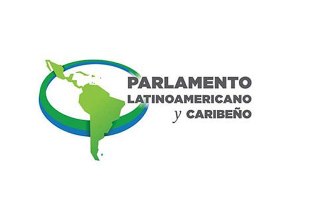 Панама, 8 февраля. Делегация Кубы во главе с депутатом Иоландой Феррер прибыла в Панаму для участия в сессиях XXXVI Очередной ассамблеи Латиноамериканского и Карибского парламента (Парлатино), которые пройдут в предстоящие выходные.Помимо председателя Комиссии по международным отношениям Национальной ассамблеи (AN, Парламент) острова, в состав делегации входит заместитель Роландо Гонсалес, также являющийся секретарем комиссии Совета директоров Парлатино.Также в состав делегации входит депутат от провинции Артемиса Мигель Шарбоне, который также является первым вице-президентом Комиссии по образованию, культуре, науке, технологиям и коммуникациям регионального законодательного собрания.Посетители были встречены в международном аэропорту Tocumen в этой столице послом Кубы Лидией Маргаритой Гонсалес и парламентскими властями региона.В рамках пребывания на перешейке делегация проведет насыщенную побочную программу, включающую встречи с членами парламентской группы «Дружба с Кубой», членами дипломатического представительства острова и Мартианской ассоциации кубинских жителей в Панаме, среди других мероприятий.В пятницу, 11 февраля, Очередная ассамблея Парлатино начинает свои заседания с Covid-19 в качестве центральной оси, а также выборов нового состава Совета директоров и Консультативного совета на период 2022-2024 гг.С основным докладом на форуме выступит исполнительный секретарь Экономической комиссии для Латинской Америки и Карибского бассейна Алисия Барсена о панораме противостояния и ситуации с пандемией.Президент Парлатино, сенатор Хорхе Писарро, в свою очередь, представит отчет о деятельности органов учреждения, которому в декабре исполнилось 57 лет. (Пренса Латина)Беларусь и Куба готовы к сотрудничеству по всем направлениям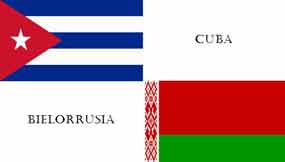 Минск, 9 февраля. Беларусь и Куба готовы к сотрудничеству во всех сферах, заявила Председатель Совета Республики Беларусь (Верхняя палата парламента) Наталья Кочанова.«Мы высоко ценим белорусско-кубинские отношения, и сотрудничество, которое развивается между нашими двумя странами, очень важно для нас», - сказала депутат во время встречи с послом Кубы в Минске Хуаном Вальдесом.Подчеркнула, что дружба между двумя народами имеет многолетние корни. «Мы хорошо знаем кубинский народ, так же, как на Кубе знают Беларусь», - сказала она, добавив, что прекрасные отношения между президентами обеих стран сыграли важную роль в укреплении двусторонних политических связей.Кочанова подчеркнула, что визит кубинского президента Мигеля Диас-Канеля в Беларусь в октябре 2019 года придал еще один определенный импульс взаимодействию между Минском и Гаваной.«Визит подтвердил, что хорошие отношения и сотрудничество, особенно в сфере экономики, культуры, науки, образования, здравоохранения, будут и впредь развиваться».Белорусский законодатель предупредил, что, несмотря на трудности, вызванные пандемией Covid-19, взаимная торговля в 2021 году выросла. Куба экспортирует в Беларусь биотехнологическую продукцию и импортирует из европейской страны тракторы, сельскохозяйственную технику, продукты питания, удобрения и др.Это означало максимально эффективное продвижение сотрудничества и подчеркивало намерение вывести обмен на все области развития.В этом смысле она обратила внимание на медицинские и биотехнологические достижения кубинских научных центров, особенно в последнее время с производством национальных вакцин против Covid-19.Пояснила, что министр здравоохранения Беларуси обсудил этот вопрос и связался с коллегой острова для развития сотрудничества в этой сфере.Председатель Верхней палаты парламента сослалась на важность взаимной поддержки двух стран на международной арене, противостоя политике односторонних принудительных мер, направляемых с Запада.«То, что происходит сегодня в мире, во многих странах, не может не беспокоить нас. Поэтому люди доброй воли, которые понимают, что такое мир, суверенитет, независимость, свобода, должны поддерживать друг друга», — сказала она.Минск неоднократно выступал против длительной и несправедливой экономической блокады Кубы со стороны США.Со своей стороны посол Кубы отметил, что белорусский народ дружит с кубинским народом и что отношения между двумя странами развиваются по нескольким направлениям, уделяя особое внимание экономике и укреплению торговых и инвестиционных возможностей. (Пренса Латина)Куба в ООН призвала к приверженности миру и взаимному уважению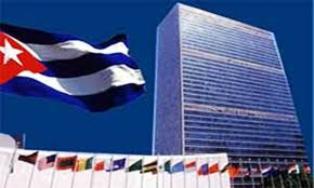 Нью-Йорк, 9 февраля. Постоянное представительство Кубы при Организации Объединенных Наций (ООН)призвало мир поддержать Альянс цивилизаций, группу, выступающую за мир, многосторонность, диалог и взаимное уважение.Куба выступила накануне с этим призывом через посла и постоянного представителя острова в ООН Педро Луиса Педросо перед лицом глобального роста нетерпимости, дискриминации и ксенофобии.Во время встречи Группы друзей Альянса цивилизаций в штаб-квартире ООН Педросо упомянул о важной роли этого движения в продвижении к культуре мира, но предупредил, что этого нельзя достичь, пока не будет отдан приоритет многосторонности.Мы также не получим его до тех пор, пока будут применяться односторонние принудительные меры, противоречащие целям и принципам Устава ООН и международного права, предупредил он, имея в виду принудительные меры, которые Соединенные Штаты продолжают применять против Кубы и других стран, выступающих против гегемонии этой страны.Посол подчеркнул невозможность достижения мира и культуры, способствующей ему, путем применения силы и вмешательства во внутренние дела.Он подчеркнул, что не может быть экономического развития или социальной справедливости для всех без атмосферы уважения наших законных различий, суверенитета и самоопределения.В качестве еще одного примера Педросо привел израильско-палестинский конфликт, который не будет разрешен до тех пор, пока сионистский режим не будет уважать право соседнего народа на самоопределение.По словам кубинского дипломата, Палестина должна иметь независимое и суверенное государство с границами до 1967 года, со столицей в Восточном Иерусалиме. (Пренса Латина)Президент Кубы принял лидера коммунистов Испании 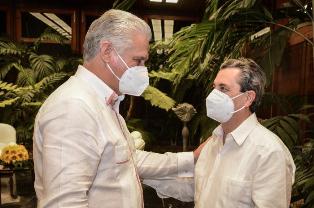 Гавана, 11 февраля. Первый секретарь Коммунистической партии Кубы (ПКК) и президент Республики Мигель Диас-Канель принял в этой столице председателя Коммунистической партии Испании Хосе Луиса Сентеллу Гомеса.На встрече во Дворце Революции оба лидера провели братскую дискуссию, в ходе которой обсудили вопросы, связанные с региональными и международными событиями, сообщает сегодня газета "Гранма".Президент поблагодарил лидера испанских коммунистов за его постоянную поддержку в противостоянии экономической, коммерческой и финансовой блокаде, введенной правительством США против Карибской страны, что усилилось во время пандемии.Со своей стороны, Сентелла подчеркнул теплый прием, оказанный во время этого нового визита на Кубу, и подтвердил солидарность своей партии в борьбе против блокады и кампаний в СМИ против острова.Во встрече также приняли участие секретарь по международным отношениям Коммунистической партии Испании Мануэль Пинеда и президент Международной ассоциации солидарности имени Патрица Лумумбы, Глория Агилар.С кубинской стороны присутствовали члены Политбюро Роберто Моралес Охеда, секретарь организации, и Бруно Родригес Паррилья, министр иностранных дел, а также Анхель Арсуага Рейес, заместитель заведующего отделом международных отношений ЦК ПКК.Во время своего пребывания на Кубе лидер испанских коммунистов также выполнил обширную программу, которая включала встречи с политическими и государственными органами и посещение мест, представляющих исторический и общественный интерес.Экономическая и торговая блокада США против КубыСирия называет блокаду Кубы геноцидом и терроризмом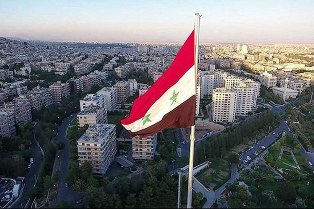 Дамаск, 7 февраля. Министерство Иностранных дел Сирии осудило блокаду, введенную правительством США на Кубе, назвав её актом экономического терроризма и геноцида."Вновь заявляем о решительном неприятии и осуждении блокады, которая нарушает международное право и самые основные права человека", говорится в заявлении Министерства иностранных дел, опубликованном в понедельник.В сообщении содержится призыв к международному сообществу принять незамедлительные меры, чтобы положить конец этой преступной и аморальной политике Вашингтона."Эта политика геноцида США направлена на ограничение законных прав кубинского народа на защиту его суверенитета и стабильности без гегемонии США", добавляется в тексте.Министерство иностранных дел выразило уверенность в том, что кубинский народ, который более 60 лет сталкивается с этой незаконной блокадой, будет сохранять суверенитет и срывать цели осады. (Пренса Латина)Мосты любви призывают к сообщению против блокады Кубы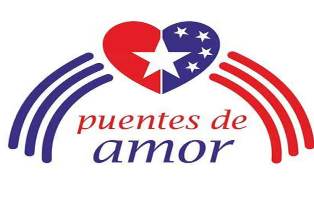 Вашингтон, 7 февраля. Лидер проекта солидарности "Мосты любви" Карлос Ласо призвал к публикации в социальных сетях требования о прекращении блокады, введённой на Кубе правительством США.Кубино-американский профессор призвал людей доброй воли, выходящих за рамки их идеологии, публиковать сообщения в своих социальных сетях в пользу снятия односторонней осады, которая душит кубинские семьи.Призыв будет опубликован в среду, 9 февраля, с 12:00 до 18:00 по времени Вашингтона, округ Колумбия, и потребует от президента Джо Байдена выполнить предвыборное обещание изменить стратегию его предшественника, экс-президента Дональда Трампа, который ввёл 243 дополнительных меры и все еще в силе.Активист осудил, что существует медийная блокада против деятельности проекта "Мосты любви", поскольку СМИ Майами скрывают эту информацию и оставляют в стороне караваны против блокады, которые проходят каждый месяц в этом южном городе Флориды."Если вы согласны с открытием консульских служб в посольстве Вашингтона в Гаване, с восстановлением программы воссоединения семей, с отправкой денежных переводов на остров и с возобновлением прямых коммерческих рейсов во все кубинские провинции, примите участие в призыве", говорится в сообщении Ласо.Основатель проекта выступал за установление торговых, научных, образовательных и культурных связей между двумя странами, то есть за изменение нынешней политики Белого дома в отношении Кубы.На прошлой неделе стало известно, что заместитель госсекретаря по делам полушария Брайан А. Николс сообщил Конгрессу, что в пока ещё непредвиденную дату они направят сотрудников консульской службы в штаб-квартиру на Кубе, чтобы увеличить обработку виз для кубинских заявителей.Во время видеоконференции в Ласо отметил, что призыв важен для скорейшей реализации этих действий и что это не просто обещания.В выступлении ответственного за регион в Госдепартаменте выяснилось, что Вашингтон всё ещё рассматривает предложения по ослаблению ограничений на денежные переводы на Кубу, серьезно ограниченных с октября 2020 года, когда Трамп запретил операции компании Western Union с Карибским островом.Отчёт, представленный Министерством финансов и Государственным департаментом Белому дому в июле 2021 года, все еще находится в "процессе рассмотрения", что служит оправданием для продления срока действия этих принудительных мер.Отсутствие даты для выполнения каких-либо действий указывает на то, что процесс может быть отложен, по мнению экспертов на прошлой неделе, когда исполнилось 60-летие официальной экономической, торговой и финансовой блокады Кубы. (Пренса Латина)Министр иностранных дел Кубы осуждает законность принудительных мер США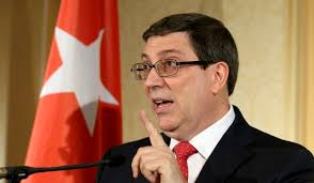 Гавана, 8 февраля. Министр иностранных дел Кубы Бруно Родригес подтвердил, что, несмотря на отсутствие доказательств предполагаемых нападений на дипломатов в Гаване, Соединенные Штаты продолжают применять принудительные меры против населения острова.Через свой аккаунт в Twitter глава министерства иностранных дел также напомнил, что Куба — единственная страна в мире, против которой Вашингтон ввел и до сих пор применяет эту блокаду.«Правительство Соединенных Штатов не находит доказательств каких-либо нападений на дипломатов в Гаване. Однако Куба — единственная страна в мире, против которой США ввели и до сих пор применяют принудительные меры, наносящие вред ее населению», — написал он конкретно в соцсети.Недавно группа экспертов, созданная правительством Джо Байдена, пришла к выводу, что существуют «информационные пробелы» для определения причин инцидентов со здоровьем, о которых сообщают американские дипломаты по всему миру.Специалисты посчитали, что за странными симптомами, впервые зарегистрированными в конце 2016 года у сотрудников северного посольства в Гаване, мог стоять «какой-то тип электромагнитной энергии».Более 200 американских дипломатов и должностных лиц дипломатических служб пострадали от предполагаемых симптомов, которые Вашингтон первоначально назвал «акустической атакой», когда пытался обвинить Кубу.Несмотря на то, что многочисленные научные и правительственные расследования не показывают доказательств таких событий, ложный аргумент послужил тогдашнему президенту-республиканцу Дональду Трампу для демонтажа посольства Вашингтона в кубинской столице и принятия 243 дополнительных мер к блокаде, введенной Соединенными Штатами против Кубы. (Пренса Латина)Куба и Венесуэла объединились в развитии образования и против блокады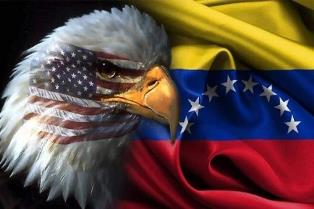 Гавана, 8 февраля. Заместитель министра по преобразованию высшего образования Венесуэлы Давид Сильва признал интернационализацию этого учения и солидарность союзников против блокады США.С трибуны, представляющей южноамериканскую нацию, на Международном университетском конгрессе 2022 года, который проходит в Гаване, профессор подтвердил, что односторонние меры Вашингтона затрагивают как систему поддержки студентов, так и университетское сообщество.В этом смысле Конгресс становится, по его мнению, пространством для обсуждения проблем высшего образования, а также для того, чтобы подчеркнуть, что значит развивать страну в таких неблагоприятных условиях, как блокада Кубы, поскольку тысячи долларов ежегодно не вкладываются в этот сектор из-за блокады.Несмотря на это, прогресс этого учения в обеих странах не останавливается. «Мы намерены двигаться вперед, изучать связи с другими университетами и рассматривать результаты связей между нашими центрами и сообществом», — сказал он корреспонденту агентства Пренса Латина.Для Сильвы мероприятие является местом встречи на пути к Всемирному конгрессу по высшему образованию, а также подходящей площадкой для дальнейшего укрепления исторических союзов между Кубой и Венесуэлой.Он отметил помощь кубинских специалистов Университету медицинских наук Венесуэлы, который сегодня имеет различные варианты последипломного образования и студенты которого оказались в первых рядах в противостоянии с Covid-19.Университетский конгресс 2022 года проходит в конференц-центре до пятницы с участием профессоров, ученых и студентов из 34 стран мира, чтобы обсудить роль науки и устойчивого и инклюзивного развития.Открывая накануне мероприятие, президент страны Мигель Диас-Канель заявил, что «Речь идет не о том, чтобы иметь больше науки, а об этих возможностях, позволяющих нам процветать, устойчиво и справедливо развиваться». (Пренса Латина)Двусторонние отношенияРоссия осуждает агрессивную политику США к Кубе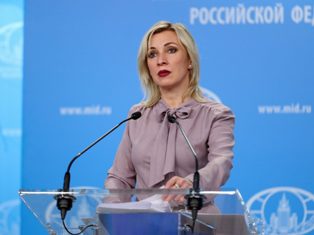 Москва, 10 февраля. Администрация Соединенных Штатов, за редким исключением, десятилетиями укрепляла свою произвольную линию в отношении Кубы, заявила сегодня пресс-секретарь МИД России Мария Захарова.На брифинге представитель МИД России заявила, что Вашингтон не желает брать курс на реализм даже в контексте КОВИД-19 и продолжает "закручивать гайки" своей антикубинской политики.Напомнила, что Белый дом начал свою стратегию экономической, финансовой и коммерческой блокады более 60 лет назад, и с тех пор большинство его правительств придерживаются ее.По её мнению, в политике США были определенные шаги "со смыслом" в отношении Карибского острова, но они не осуществились даже в сложных условиях, вызванных пандемией.Захарова подчеркнула, что вместо того, чтобы объединить усилия в борьбе с общими трудностями пандемии коронавируса, власти США поступили наоборот, введя принудительные меры против кубинской фармацевтической промышленности.Подчеркнула, что санкции США направлены против "той самой Кубы, которая помогает всем в регионе преодолевать последствия этой пандемии".В последние дни министр иностранных дел России Сергей Лавров также подтвердил, что Москва будет и впредь осуждать блокаду Кубы США, и вместе со своими союзниками будет усиливать давление с целью ее полной и безоговорочной отмены.Заявил, что его страна выражает сожаление по поводу позиции стран, взявших курс на поддержку деструктивной политики США в отношении острова."Такая линия противоречит обязательствам Программы в области устойчивого развития на период до 2030 года ООН (Организация Объединенных Наций), в которой односторонние экономические меры получают однозначно негативную оценку", — подчеркнул он.Глава российской дипломатии указал, что эти действия несовместимы с принципами гуманности и гарантии прав человека, приверженность которым декларируют страны, поддерживающие США.Указал, что трагические последствия блокады для населения Кубы являются общепризнанным фактом, подробно изложенным в докладах Генерального секретаря ООН."Надеемся, что партнеры внимательно изучат эти данные накануне очередного голосования по резолюции и будут руководствоваться ими для определения своей позиции", — подчеркнул он. (Пренса Латина)ГлавноеНовости о коронавирусеМеждународные отношения